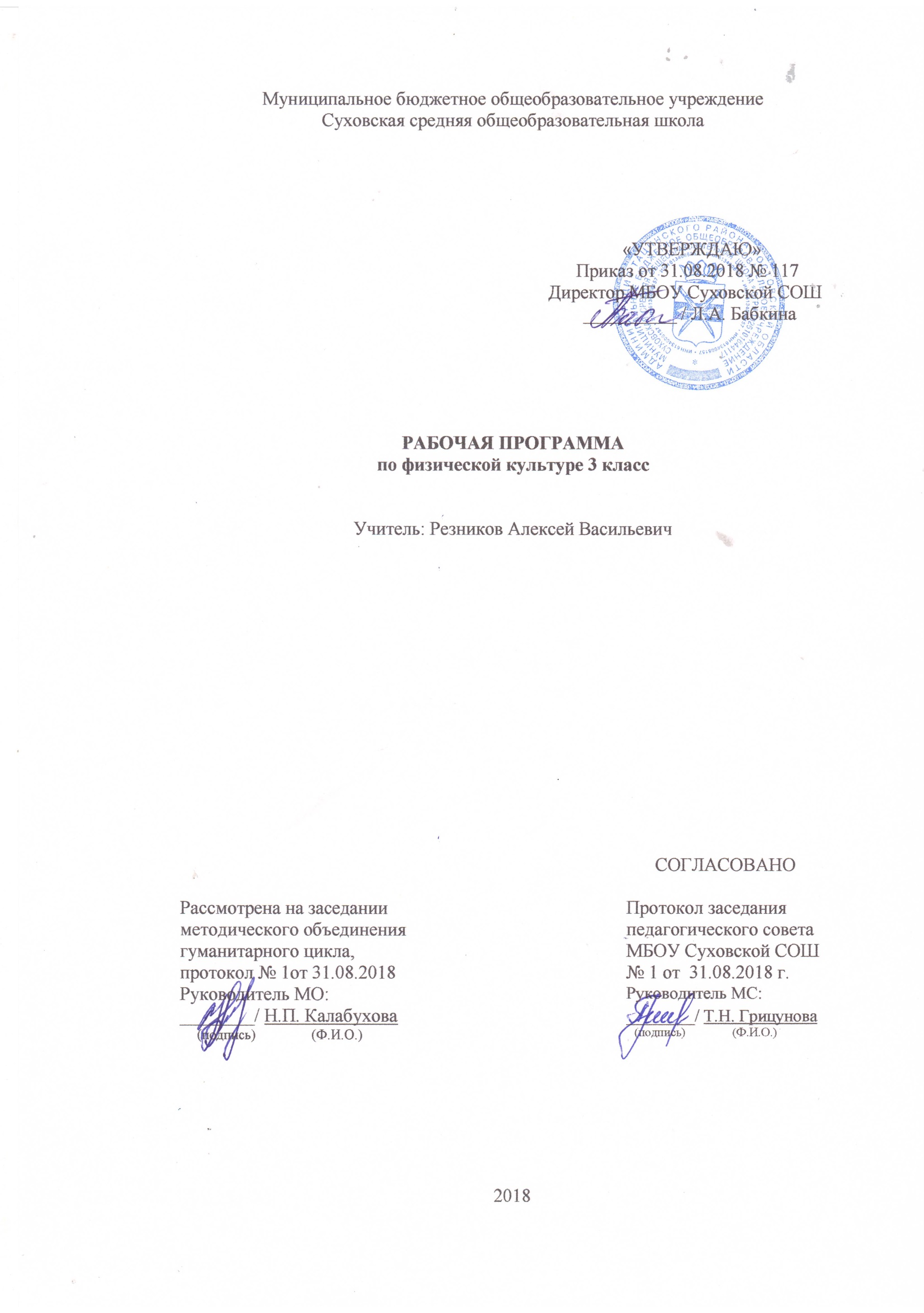 Планируемые результаты изучения учебного предметаЛичностные, метапредметные, предметные результаты освоения курсаВ соответствии с требованиями к результатам освоения основной образовательной программы начального общего образования Федерального государственного образовательного стандарта (приказ Министерства образования и науки РФ от 6 октября 2009 г. № 373) данная рабочая программа для 3 класса направлена на достижение учащимися личностных, метапредметных и предметных результатов по физической культуре.Личностные результаты:формирование чувства гордости за свою Родину, российский народ и историю России, осознание этнической и национальной принадлежности;формирование уважительного отношения к культуре других народов;развитие мотивов учебной деятельности и осознание личностного смысла учения, принятие и освоение социальной роли обучающегося;развитие этических чувств, доброжелательности и эмоционально-нравственной отзывчивости, сопереживания чувствам других людей;развитие навыков сотрудничества со сверстниками и взрослыми в разных социальных ситуациях, умение не создавать конфликты и находить выходы из спорных ситуаций;развитие самостоятельности и личной ответственности за свои поступки на основе представлений о нравственных нормах, социальной справедливости и свободе;формирование эстетических потребностей, ценностей и чувств;формирование установки на безопасный, и здоровый образ жизни.Метапредметные результаты:	овладение способностью принимать и сохранять цели и задачи учебной деятельности, поиска средств ее осуществления;формирование умений планировать, контролировать и оценивать учебные действия в соответствии с поставленной задачей и условиями ее реализации, определять наиболее эффективные способы достижения результата, общие цели и пути их достижения, договариваться о распределении функций и ролей в совместной деятельности, осуществлять взаимный контроль в совместной деятельности, адекватно оценивать собственное поведение и поведение окружающих, готовности конструктивно разрешать конфликты посредством учета интересов сторон и сотрудничества;овладение начальными сведениями о сущности и особенностях объектов, процессов и явлений действительности в соответствии с содержанием конкретного учебного предмета, базовыми предметными и межпредметными понятиями, отражающими существенные связи и отношения между объектами и процессами.Предметные результаты:формирование первоначальных представлений о значении физической культуры для укрепления здоровья человека (физического, социального и психического), о ее позитивном влиянии на развитие человека (физическое, интеллектуальное, эмоциональное, социальное), о физической культуре и здоровье как факторах успешной учебы и социализации;овладение умением организовывать здоровьесберегающую жизнедеятельность (оздоровительные мероприятия, подвижные игры и т.д.);формирование навыка систематического наблюдения за своим физическим состоянием, величиной физических нагрузок, данными мониторинга здоровья (рост, масса тела и др.), показателями развития основных физических качеств (сила, быстрота, выносливость, координация движений, гибкость).Требования к уровню подготовки обучающихсяВ результате освоения программного материала по физической культуре учащиеся 3 класса должны:иметь представление:о физической культуре и ее содержании у народов Древней Руси;о символике и ритуале проведения Олимпийских игро разновидностях физических упражнений: общеразвивающих, подводящих и соревновательных;об особенностях игры в футбол, баскетбол, волейбол;уметь:составлять и выполнять комплексы общеразвивающих упражнений на развитие силы, быстроты, гибкости и координации;выполнять комплексы общеразвивающих и подводящих упражнений для освоения технических действий игры в футбол, баскетбол и волейбол;проводить закаливающие процедуры (обливание под душем);составлять правила элементарных соревнований, выявлять лучшие результаты в развитии силы, быстроты и координации в процессе соревнований;вести наблюдения за показателями частоты сердечных сокращений во время выполнения физических упражнений;демонстрировать уровень физической подготовленности (см. таблицу).Содержание учебного предмета (102 (101) ч)Знания о физической культуре  (4 ч) Организационно-методические требования на уроках физической культуры. Пас и его значение для спортивных игр с мячом. Закаливание. Волейбол как вид спорта.В результате изучения темы учащиеся научатся:Выполнять организационно- методические требования, которые предъявляются на уроке физкультуры;Выполнять строевые упражнения;Проводить закаливающие процедуры (обливание под душем);Давать ответы на вопросы к рисункам в учебнике.Учащиеся получат возможность научиться:Выполнять  существующие варианты паса мяча ногой;Соблюдать правила спортивной игры «Футбол»;Различать  особенности игры волейбол, футбол;Выполнять футбольные и волейбольные упражнения;Анализировать правила безопасности при проведении закаливающих процедур;Давать оценку своему уровню закаленности с помощью тестового задания «Проверь себя»;Анализировать ответы своих сверстников.
Гимнастика с элементами акробатики (34 ч)Тестирование  наклона вперед из положения стоя. Тестирование подъема туловища из положения лежа за 30 с. Тестирование  подтягивания на низкой перекладине из виса лежа согнувшись. Тестирование виса на время. Кувырок вперед. Кувырок вперед с разбега и через препятствие. Варианты выполнения кувырка вперед. Кувырок назад. Кувырки. Круговая тренировка. Стойка на голове. Стойка на руках. Круговая тренировка. Вис завесом одной и двумя ногами на перекладине. Лазанье и перелезание по гимнастической стенке. Прыжки в скакалку. Прыжки в скакалку в тройках. Лазанье по канату в три приема. Круговая тренировка. Упражнения на гимнастическом бревне. Упражнения на гимнастических кольцах. Круговая тренировка. Лазанье по наклонной гимнастической скамейке. Варианты вращения обруча. Круговая тренировка. Тестирование виса на время. Тестирование наклона вперед из положения стоя. Тестирование подтягивания на низкой перекладине из виса лежа согнувшись. Тестирование подъема туловища из положения лежа за 30 с.В результате изучения темы учащиеся научатся:Составлять и выполнять комплексы общеразвивающих упражнений на развитие силы,  гибкости и координации;Вести наблюдения за показателями частоты сердечных сокращений во время выполнения физических упражнений;Выполнять строевые упражнения;Выполнять разминки в движении, на месте, с мешочками, с резиновыми кольцами, с обручами, с гимнастической палкой, с гимнастической скамейкой, на гимнастической скамейке, на матах, с мячом;Выполнять разминки, направленные на развитие координации движений и гибкости, прыжковую разминку, разминку в парах, у гимнастической стенки;Выполнять упражнения на внимание и равновесие;Выполнять наклон вперед из положения стоя и сидя, шпагаты, отжимания, подъем туловища из положения лежа;Подтягиваться на низкой перекладине из виса лежа согнувшись;Выполнять перекаты, кувырок вперед, кувырок вперед с места, с разбега и через препятствие, кувырок назад;Проходить станции круговой тренировки;Лазать по гимнастической стенке;Лазать по канату в три приема;Выполнять стойку на голове и руках, мост, стойку на лопатках;Прыгать со скакалкой, через скакалку и в скакалку;Прыгать  в скакалку в тройках;Выполнять вращение обруча.Учащиеся получат возможность научиться:Правилам тестирования наклона вперед из положения стоя;Правилам тестирования подтягивания на низкой перекладине из виса лежа согнувшись;Правилам тестирования виса на время;Выполнять различные упражнения на кольцах бревне;Выполнять различные варианты вращения обруча;Правилам  тестирования подъема туловища из положения лежа за 30 с;Правильно оценивать свое самочувствие и контролировать, как организм справляется с физическими нагрузками;Определять основные показатели физического развития и физических способностей            и выявлять их прирост в течение учебного года;Записывать результаты контрольных упражнений в дневник самоконтроля;Давать оценку своим навыкам самоконтроля с помощью тестового задания «Проверь себя».3.  Легкая атлетика  (29 ч) Тестирование бега на 30м с высокого старта. Техника челночного бега. Тестирование челночного бега 3х10м. Способы метания мешочка (мяча) на дальность. Тестирование метания мешочка на дальность. Прыжок  в длину с разбега. Прыжки в длину с разбега на результат. Контрольный урок по прыжкам в длину с разбега. Тестирование метания малого мяча на точность. Тестирование прыжка в длину с места. Полоса препятствий. Усложненная полоса препятствий. Прыжок в высоту с прямого разбега. Прыжок в высоту с прямого разбега на результат. Прыжок в высоту спиной вперед. Прыжки на мячах-хопах. Броски набивного мяча способами  «от груди» и «снизу». Броски набивного мяча правой и левой рукой. Тестирование прыжка в длину с места. Тестирование метания малого мяча на точность. Беговые упражнения. Тестирование бега на 30 м с высокого старта. Тестирование челночного бега 3х10 м. Тестирование метания мешочка (мяча) на дальность. Бег на 100 м.В результате изучения темы учащиеся научатся:Технике высокого старта;Технике метания мешочка (мяча) на дальность;Пробегать дистанцию 30 м;Выполнять челночный бег 3х10 м на время;Прыгать в длину с места и с разбега;Прыгать в высоту с прямого разбега;Прыгать в высоту спиной вперед;Прыгать на мячах-хопах;Бросать набивной мяч (весом 1 кг) на дальность способом «снизу», «от груди», «из-за головы», правой и левой рукой;Метать мяч на точность;Проходить полосу препятствий.Учащиеся получат возможность научиться:Правилам соревнований в беге, прыжках, метаниях;Демонстрировать вариативное выполнение упражнений в ходьбе;Применять вариативные упражнения в ходьбе для развития координационных способностей;Описывать технику беговых упражненийОсваивать технику бега различными способамиВыявлять характерные ошибки в технике выполнения беговых упражнений.Осваивать универсальныеумения контролировать величину нагрузки по частоте сердечных сокращений при выполнении беговых упражнений.Осваивать универсальные умения по взаимодействию в парах и группах при разучивании и выполнении беговых упражнений.Соблюдать правила техники безопасности при выполнении беговых упражненийОписывать технику прыжковых упражнений.Осваивать универсальные умения контролировать величину нагрузки по частоте сердечных сокращений при выполнении прыжковых упражнений.Выявлять характерные ошибки в технике выполнения прыжковых упражнений.Осваивать универсальные умения по взаимодействию в парах и группах при разучивании и выполнении прыжковых упражнений.Проявлять качества силы, быстроты, выносливости и координации при выполнении прыжковых упражнений.Соблюдать правила техники безопасности при выполнении прыжковых упражнений.Описывать технику бросков большого набивного мяча.Осваивать технику бросков большого мяча.Соблюдать правила техники безопасности при выполнениибросков большого набивного мяча.Проявлять качества силы, быстроты и координации при выполнении бросков большого мяча.Описывать технику метания малого мяча.Осваивать технику метания малого мяча.Соблюдать правила техники безопасности при метании малого мяча.Проявлять качества силы, быстроты и координации при метании малого мяча.4. Подвижные и спортивные игры (34 ч)Пас ногами и руками, передача мяча через волейбольную сетку различными способами, введение мяч из-за боковой, броски и ловля мяча различными способами,  футбольные упражнения, стойка баскетболиста, ведение мяча на месте, в движении, правой и левой рукой, эстафеты, броски мяча в баскетбольное кольцо различными способами, подвижные игры: «Ловишка», «Ловишка с мешочком на голове», «Колдунчики», «Салки», «Салки – дай руку», «Прерванные пятнашки», «Собачки», «Собачки ногами», «Бросай далеко, собирай быстрее», «Вышибалы»,  «Антивышибалы», «Белые медведи», «Волк во рву», «Ловля обезьян с мячом», «Перестрелка», «Пустое место», «Осада города», «Подвижная цель», «Совушка», «Удочка», «Салки с домиками», «Перебежки с мешочком на голове», «Мяч в туннеле», «Парашютисты», «Волшебные елочки», «Белочка-защитница», «Горячая линия», «Будь осторожен», «Накаты», «Вышибалы с кеглями», «Вышибалы через сетку», «Штурм»,  «Ловишка на хопах», «Пионербол», «Точно в цель», «Борьба за мяч», «Вызов», «Командные хвостики», «Круговая охота», «Флаг на башне», «Марш с закрытыми глазами», играть в спортивные игры (футбол, баскетбол, гандбол).В результате изучения темы учащиеся научатся:Давать пас ногами и руками;Выполнять передачи мяча через волейбольную сетку различными способами, вводить мяч из-за боковой;Выполнять броски и ловлю мяча различными способами;Выполнять футбольные упражнения, стойку баскетболиста;Выполнять ведение мяча на месте, в движении, правой и левой рукой;Участвовать в эстафетах;Бросать мяч в баскетбольное кольцо различными способами;Играть в  подвижные игры.Учащиеся получат возможность научиться:Осваивать универсальные умения в самостоятельной организации и проведении подвижных игр;Излагать правила и условия проведения подвижных игр;Осваивать двигательные действия, составляющие содержание подвижных игр;Взаимодействовать в парах и группах при выполнении технических действий в подвижных играх;Моделировать технику выполнения игровых действий в зависимости от изменения условий и двигательных задач;Принимать адекватные решения в условиях игровой деятельности;Осваивать универсальные умения управлять эмоциями в процессе учебной и игровой деятельности;Проявлять быстроту и ловкость во время подвижных игр;Соблюдать дисциплину и правила техники безопасности во время подвижных игр;Описывать разучиваемые технические действия из спортивных игр;Осваивать технические действия из спортивных игр;Моделировать технические  действия в игровой деятельности;Взаимодействовать в парах и группах при выполнении технических действий из спортивных игр;Выявлять ошибки при выполнении технических действий из спортивных игр;Соблюдать дисциплину и  правила техники безопасности в условиях учебной и игровойДеятельности;Осваивать умения выполнять универсальные физические упражнения;Развивать физические качества.Контрольно-измерительные материалыДля проведения входного и итогового контроля используется методическое пособие: Физическая культура. Входные и итоговые проверочные работы. 1-4 классы / Сост. В.Н. Верхлин, К.А. Воронцов. М.: ВАКО, 2011.Для проведения текущего контроля используется Приложение 1 (Тестирования: рекомендации по проведению и результаты) методического пособия:Патрикеев А.Ю. Поурочные разработки по физической культуре. 3 класс. М.: ВАКО, 2013, с. 229.ПРИМЕЧАНИЕ:2 часа физической культуры в 3 классе, приходящиеся на праздничные дни 01.05 и 09.05, провести дополнительно в дни отсутствия учителей-предметников по причине болезни или командировок (при отсутствии замещения).КАЛЕНДАРНО-ТЕМАТИЧЕСКОЕ ПЛАНИРОВАНИЕНаименование рабочей программы Аннотация к рабочей программеРабочая программа по предмету «Физическая культура»Класс «3»ФГОС НОО Рабочая программа составлена на основе:- федерального компонента государственного образовательного стандарта начального общего образования по физкультуре;- Комплексной  программы физического воспитания учащихся 1-11 кл. Автор: В.И.Лях, А.А.Зданевич, М.: Просвещение, 2011 г.; - требований Основной образовательной программы НОО МБОУ Суховской СОШ;- положения о рабочей программе МБОУ Суховской СОШРабочая программа по предмету «Физическая культура»Класс «3»ФГОС НОО Учебники: Лях В.И. Физическая культура. 1-4 классы: Учебник для общеобразовательных учреждений: в 3 ч. М.: Просвещение, ОАО «Московские учебники», 2015Рабочая программа по предмету «Физическая культура»Класс «3»ФГОС НОО Количество   часов:  рабочая программа рассчитана на 3   часа  в неделю, общий объем – 101 час в годРабочая программа по предмету «Физическая культура»Класс «3»ФГОС НОО Цели программы:формирование разносторонне  физически развитой личности, способной активно использовать ценности физической культуры для укрепления и длительного сохранения собственного здоровья, оптимизации трудовой деятельности и организации активного отдыхаКонтрольные упражненияУровень физической подготовленностиУровень физической подготовленностиУровень физической подготовленностиУровень физической подготовленностиУровень физической подготовленностиУровень физической подготовленностиКонтрольные упражненияМальчикиМальчикиМальчикиДевочкиДевочкиДевочкиКонтрольные упражнениявысокийсреднийнизкийвысокийсреднийнизкийБег на 30 м5,8 с и меньше5,9-6,3 с6,4 с и больше6,2 с и меньше6,3-6,5 с6,6 с и большеЧелночный бег3х10 м9,5 с и меньше9,6-10,0 с10,1 с и больше9,9 с и меньше10,0-10,4 с	10,5 с и большеБроски мяча в вертикальную цель на точность5-6 попаданий за 6 бросков3-4 попаданий за 6 бросков2 и менее попаданий за 6 бросков5-6 попаданий за 6 бросков3-4 попаданий за 6 бросков2 и менее попаданий за 6 бросковВис на время70 с и больше40-69 с0-39 с70 с и больше40-69 с0-39 сМетание мешочка (мяча) на дальность  Дальше 12 м8-12 мБлиже 8 м  Дальше 12 м8-12 мБлиже 8 мНаклон вперед из положения стоя+ 6 см и болееот 0 до +5 см-+ 6 см и болееот 0 до +5 см-Подтягивание на низкой перекладине из виса лежа   20 раз и более19 – 15 разМенее 15 раз19 раз и более18 – 14 разМенее 14 разПодъем туловища за 30 с21 раз и более13-20 разМенее 12 раз21 раз и более13-20 разМенее 12 разПрыжок в длину с места 150 см и дальше149 – 131 см130 см и ближе 143 см и дальше142 – 126 см125 см и ближе Бег 1000 м5 мин 30 с и меньше5 мин 31 с – 6 мин8 мин 31 с и больше6 мин 30 с и меньше6 мин 31 с – 7 мин9 мин 31 с и больше№ урокаДатапроведенияДатапроведенияТемаурокаТипурокаРешаемыепроблемыДом.задание№ урокапланфактТемаурокаТипурокаРешаемыепроблемыДом.задание103.09Организационно-методические требования на уроках физической культурыКомбинированный урок Ознакомление с организационно-методическими требованиями, применяемыми на уроках физической культуры, повторение строевых упражнений, повторение подвижных игр «Ловишка» и «Колдунчики»Приготовить спортивную форму для улицы205.09Тестирование бега на 30 м с высокого стартаКонтрольный урокРазучивание беговой разминки. Проведение тестирования бега на 30 м с высокого старта. Повторение  подвижных игр    «Салки» и «Салки – дай руку»Прочитать тексты «Что такое физическая культура» и «Твой организм» на с. 18-19 учебника306.09Техника челночного бегаКомбинированный урокРазучивание разминки в движении; повторение  техники челночного бега; проведение подвижной игры «Прерванные пятнашки», повторение подвижной игры «Колдунчики»Прочитать текст «Основные внутренние органы» на с. 20 учебника410.09Тестирование челночного бега на 3х10 м  Контрольный урокПовторение разминки в движении. Проведение  тестирования челночного бега на 3х10 м. Разучивание  подвижной игры «Собачки ногами» Прочитать текст «Скелет» на с. 21-22 учебника512.09Способы метания мешочка (мяча) на дальностьКомбинированный урокРазучивание беговой разминки, знакомство с техникой метания мешочка (мяча) на дальность различными способами, проведение подвижной игры «Бросай далеко, собирай быстрее» Прочитать текст «Мышцы» на с. 22-23 учебника613.09Тестирование метания мешочка на дальностьКонтрольный  урокПовторение беговой разминки, проведение тестирования метания мешочка на дальность, повторение подвижной игры «Собачки ногами»Прочитать текст «Осанка» на с. 24-25 учебника7-817.0919.09Пас и его значение для спортивных игр с мячомИзучение нового материалаРазучивание разминки в движении. Знакомство с различными вариантами паса мяча  ногой. Разучивание правил спортивной игры «Футбол» Узнать, какие футбольные клубы есть в России9-1020.0924.09Спортивная игра «Футбол»Репродуктивный урокПовторение разминки в  движении и различных вариантов паса мяча  ногой.    Проведение спортивной игры «Футбол»Узнать названия зарубежных футбольных клубов11-1226.0927.09Прыжок в длину с разбегаКомбинированный урок Разучивание разминки на месте. Повторение техники прыжка в длину с разбега. Повторение спортивной игры «Футбол»Прочитать текст «Сердце и кровеносные сосуды» на с. 33 учебника13-1401.1003.10Прыжки в длину с разбега на результатКомбинированный урокПовторение разминки на месте. Выполнение  прыжков в длину с разбега на результат. Повторение подвижной игры «Собачки ногами»Прочитать текст «Орган зрения - глаза» на с. 35-39 учебника1504.10Контрольный урок по прыжкам в длину с разбега  Контрольный урокРазучивание разминки в движении по кругу. Контрольное выполнение   прыжков в длину с разбега. Повторение спортивной игры «Футбол»Прочитать текст «Орган слуха - уши» на с. 40-41 учебника1608.10Контрольный урок по спортивной игре «Футбол»Контрольный урокПовторение  разминки в движении по кругу. Повторение правил спортивной игры «Футбол», контрольное выполнение бросков мяча из-за боковой (аут), контрольная игра в футбол    Приготовить спортивную форму для зала1710.10Тестирование метания малого мяча на точностьКонтрольный  урокРазучивание разминки с малым  мячом. Проведение тестирования по метанию малого мяча на точность. Проведение подвижной игры «Вышибалы»Прочитать тексты «Орган осязания – кожа» и «Орган вкуса – язык» на с. 42-45 учебника1811.10Тестирование наклона вперед из положения стояКонтрольный  урокРазучивание разминки, направленной на развитие гибкости. Проведение тестирования наклона вперед из положения стоя. Разучивание  подвижной игры «Белые медведи»  Прочитать   текст «Личная гигиена» на с. 45-49 учебника 1915.10Тестирование подъема туловища из положения лежа за 30 сКонтрольный  урокПовторение разминки, направленной на развитие гибкости, тестирование подъема туловища из положения лежа за 30 с.  Проведение подвижной игры «Белые медведи»  Прочитать   текст «Что нужно делать для укрепления мышц стоп» на с. 31  учебника2017.10Тестирование прыжка в длину с местаКонтрольный  урокРазучивание  прыжковой разминки,  проведение тестирования прыжка в длину с места.  Повторение подвижной игры «Волк во рву»Повторить отжимания от пола2118.10Тестирование подтягивания на низкой перекладине из виса лежа согнувшисьКонтрольный  урокПовторение прыжковой разминки, проведение  тестирования подтягивания на низкой перекладине из виса лежа согнувшись.  Повторение подвижной игры «Волк во рву»Повторить  вис на перекладине или гимнастической стенке2222.10Тестирование виса на времяКонтрольный  урокРазучивание разминки с гимнастическими палками, проведение тестирования виса на время.  Разучивание подвижной игры «Ловля обезьян с мячом»Бросать различные небольшие предметы (мягкие игрушки) из руки в руку. Посчитать, сколько падений предмета будет при 20 бросках. Записать результат в дневник с/к, которых должен сохраниться с прошлого года, принести его на следующий урок23-2424.1025.10Подвижная игра «Перестрелка»Комбинированный урокРазучивание разминки с мячами, повторение бросков и ловли мяча. Разучивание  подвижной  игры «Перестрелка»Повторить прямые шпагаты2529.10Футбольные упражненияКомбинированный урокПовторение разминки с  мячом, разучивание футбольных упражнений. Повторение подвижной игры «Перестрелка»Повторить продольные шпагаты2607.11Футбольные упражнения в парахИзучение нового материалаРазучивание разминки с мячами в парах, разучивание футбольных упражнений в парах, разучивание подвижной игры «Пустое место»Придумать свое упражнение с мячом и ударом по воротам 27-2808.1112.11Различные варианты футбольных упражнений в парахРепродуктивный урокПовторение разминки с мячами в парах, проведение футбольных упражнений в парах, повторение подвижной игры «Пустое местоУзнать, какие варианты футбола бывают 29 14.11Подвижная игра «Осада города»Комбинированный урокРазучивание разминки с мячом в парах. Повторение техники бросков и ловли мяча в парах. Проведение подвижной игры «Осада города»Знать, какие осадные оружия или сооружения применялись в древности30-3115.1119.11Броски и ловля мяча в парахКомбинированный урокПовторение разминки с мячом в парах. Разучивание упражнений с двумя мячами в парах. Повторение подвижной игры «Осада города»Прочитать   текст «Закаливание» на с. 50-51  учебника3221.11Закаливание Комбинированный урокЗнакомство с закаливанием. Разучивание разминки с мячом. Повторение упражнений с двумя мячами в парах. Разучивание подвижной игры «Подвижная цель»  Повторить приседания33-3422.1126.11Ведение мячаКомбинированный урокПовторение правил закаливания и  разминки с мячом. Совершенствование техники ведения мяча. Повторение подвижной игры «Подвижная цель»  Решить, во что играть на следующем уроке35-3628.1129.11Подвижные игрыКомбинированный урокРазучивание  разминки   в движении.    Проведение 2-3 подвижных игр по желанию учеников Индивидуальные задания  3703.12Кувырок впередКомбинированный урокРазучивание разминки на матах, повторение техники   кувырка вперед, проведение подвижной игры «Удочка»Прочитать   текст «Что нужно делать при сутулой спине» на с. 29-30  учебника и запомнить комплекс упражнений3805.12Кувырок вперед с разбега и через препятствиеКомбинированный урокПовторение разминки на матах, повторение техники  кувырка вперед с разбега. Разучивание кувырка вперед через препятствие Прочитать   текст «Что нужно делать для укрепления мышц живота и спины» на с. 30-31  учебника и запомнить комплекс упражнений3906.12Варианты выполнения кувырка впередКомбинированный урокРазучивание  разминки на матах с резиновыми кольцами, разучивание различных вариантов выполнения кувырка вперед, проведение игрового упражнения на внимание    Прочитать   текст «Что нужно делать для укрепления мышц ног» на с. 31  учебника и запомнить комплекс упражнений4010.12Кувырок назадКомбинированный урокПовторение разминки на матах с резиновыми кольцами.  Разучивание   кувырка назад, повторение подвижной игры «Удочка»Повторить дома перекаты назад-вперед в группировке4112.12КувыркиКомбинированный урокРазучивание разминки с массажным мячом («ежиком»). Совершенствование техники выполнения кувырка вперед, повторение техники выполнения кувырка назад, разучивание подвижной игры «Мяч в туннеле»  Прочитать текст «Мозг и нервная система» на с. 54-56   учебника4213.12Круговая тренировкаРепродуктивный урокПовторение разминки с массажным мячом, проведение круговой тренировки, повторение  подвижной игры «Мяч в туннеле»  Прочитать текст «Береги нервную систему» на с.56 учебника 43-4417.1219.12Стойка на головеКомбинированный урокРазучивание разминки  с гимнастическими палками.  Повторение техники выполнения стойки на голове. Разучивание подвижной игры «Парашютисты»Прочитать текст «Что же такое эмоции» на с.57-58 учебника45-4620.1224.12Стойка на рукахКомбинированный урокПовторение разминки с гимнастическими палками,  совершенствование техники выполнения стойки на голове.  Разучивание техники выполнения стойки на руках.  Повторение подвижной игры «Парашютисты»Прочитать текст «Органы дыхания» на с.58-59 учебника4726.12Круговая тренировкаКомбинированный урокРазучивание  разминки, направленной на сохранение правильной осанки, Повторение  техники выполнения стойки на голове и на руках, проведение круговой тренировки, проведение подвижной игры «Волшебные елочки»Прочитать текст о том, как правильно дышать, выполняя физические упражнения на с.60-62 учебника4827.12Вис завесом одной и двумя ногами на перекладинеКомбинированный урокПроведение разминки, направленной на сохранение правильной осанки. Совершенствование техники лазанья и перелезания на гимнастической стенке, повторение техники виса завесом одной и двумя ногами на перекладине, проведение подвижной игры «Белочка-защитница»      Прочитать текст «Органы пищеварения» на с.62-63 учебника49-5014.0116.01Лазанье и перелезание по гимнастической стенкеКомбинированный урокРазучивание разминки у гимнастической стенки, проведение различных вариантов лазанья и перелезания по гимнастической стенке, совершенствование техники виса завесом одной и двумя ногами на перекладине, проведение подвижной игры «Белочка-защитница»      Прочитать текст «Пища и питательные вещества» на с.63 учебника5117.01Прыжки в скакалкуКомбинированный урокРазучивание  разминки со скакалками. Повторение техники прыжков  в скакалку. Проведение подвижной игры «Горячая линия»Прочитать продолжение текста «Пища и питательные вещества» на с.65 учебника и выучить правила5221.01Прыжки в скакалку в тройкахКомбинированный урокПовторение разминки со скакалками. Повторение прыжков  в скакалку. Разучивание прыжков в скакалку в тройках. Повторение  подвижной игры «Горячая линия»Прочитать текст «Вода и питьевой режим» на с.66-68 учебника53-5423.0124.01Лазанье по канату в три приемаКомбинированный урокРазучивание разминки со скакалками, повторение техники прыжка в скакалку в тройках, разучивание техники лазанья по канату в три приема, разучивание подвижной игры «Будь осторожен»Измерить рост, массу, окружность грудной клетки, записать данные в дневник с/к, принести его на следующий урок5528.01Круговая тренировкаРепродуктивный урокПовторение разминки со скакалками, проведение круговой тренировки, повторение подвижной игры «Будь осторожен»Выполнить отжимания от пола, записать результат в дневник с/к, сравнить с прошлогодними показателями5630.01Упражнения на гимнастическом бревнеКомбинированный урокРазучивание разминки, направленной на развитие координации движений, повторение техники прыжков в скакалку в движении, разучивание упражнений на гимнастическом бревне. Проведение подвижной игры «Шмель»Выполнить прыжок в высоту с места, записать результат в дневник с/к5731.01Упражнения на гимнастических кольцахКомбинированный урокПроведение разминки, направленной на развитие координации движений, повторение упражнений на гимнастическом бревне, повторение упражнений на кольцах. Проведение подвижной игры «Ловишка с мешочком на голове»Выполнить подбрасывание малого мяча и записать результат в дневник с/к58 04.02Круговая тренировкаРепродуктивный урокРазучивание разминки в движении. Повторение комбинации  на гимнастических кольцах. Повторение упражнений на гимнастическом бревне, проведение круговой тренировки. Проведение  подвижной игры «Салки с домиками»Выполнить наклоны из положения стоя и записать результат в дневник с/к (дотянулся руками – до колена, до середины голени, до голени, до пола, положил ладонь на пол)59-6006.0207.02Лазанье по наклонной гимнастической скамейкеКомбинированный урокПовторение разминки в движении, разучивание вариантов лазанья по наклонной гимнастической скамейке, повторение подвижной игры «Белочка-защитница»Выполнить все тестовые задания «Проверь себя» и подсчитать сумму баллов. На с.89-90 учебника прочитать описание результатов6111.02Варианты вращения обручаКомбинированный урокРазучивание разминки с обручами в движении. Повторение техники лазанья по наклонной гимнастической скамейке, повторение различных вариантов вращения обруча, разучивание подвижной игры «Перебежки с мешочком на голове»Потренироваться стоять на одной ноге с закрытыми глазами6213.02Круговая тренировкаРепродуктивный урокПовторение разминки с обручами в движении, проведение круговой тренировки, проведение 1-2 игр по желанию учениковБывать на свежем воздухе, кататься с горы на санках, лыжах, коньках и т.п.63-6414.0218.02Полоса препятствийКомбинированный урокРазучивание разминки в движении. Прохождение полосы препятствий. Повторение подвижной игры «Удочка»Повторить лазанье по канату, гимнастической стенке или отжимания от пола65-6620.0221.02Усложненная полоса препятствийКомбинированный урокПроведение разминки в движении. Преодоление усложненной полосы препятствий. Повторение подвижной игры «Совушка»Прочитать текст «Прыжок в высоту» на с.97 учебника67-6825.0227.02Прыжок в высоту с прямого разбегаКомбинированный урокРазучивание разминки с гимнастическими скамейками, повторение техники прыжка в высоту с прямого разбега,   проведение подвижной игры «Вышибалы с кеглями»Выполнять ежедневно по 20 выпрыгиваний или приседаний до следующего урока 6928.02Прыжок в высоту с прямого разбега на результатКомбинированный урокПовторение разминки на гимнастических скамейках,  проведение прыжков в высоту с прямого разбега на результат,   повторение подвижной игры «Вышибалы с кеглями»Стоять на одной ноге с закрытыми глазами на время. Записать лучший результат в дневник с/к7004.03Прыжок в высоту спиной впередКомбинированный урокРазучивание  разминки с перевернутыми гимнастическими скамейками. Повторение техники прыжка в высоту спиной вперед, совершенствование техники прыжка в высоту с прямого разбега, разучивание подвижной игры «Штурм»Повторить приседания и выпрыгивания (упражнение «Лягушка»)7106.03Прыжки на мячах-хопах  Комбинированный урокРазучивание разминки в парах с мячами-хопами, совершенствование техники прыжков на мячах-хопах, проведение подвижной игры «Ловишка на хопах»Придумать подвижную игру с использованием мячей-хопов7207.03Эстафеты с мячомКомбинированный урокПовторение разминки с мячами-хопами в парах. Проведение эстафет с мячом, подвижных игр  с мячами-хопамиРешить, во что играть на следующем уроке7311.03Подвижные игрыКомбинированный урокРазучивание беговой разминки, проведение 2-3 подвижных игрДелать зарядку ежедневно74-7513.0314.03Броски мяча  через волейбольную сеткуКомбинированный урокРазучивание разминки с мячами, повторение техники броска мяча  через волейбольную сетку, проведение подвижной игры «Вышибалы через сетку» Повторить отжимания от пола, попробовать выполнять их, опираясь не на всю ладонь, а только на пальцы76-7718.0320.03Подвижная игра «Пионербол»Комбинированный урокПовторение разминки с мячами, разучивание подвижной игры «Пионербол», совершенствование техники бросков мяча  через волейбольную сеткуПопробовать объяснить правила подвижной игры «Пионербол» родителям  78 21.03Волейбол как вид спортаКомбинированный урокРазучивание разминки с мячами в парах.     Знакомство с волейболом как видом спорта, разучивание волейбольных упражнений в парах, повторение подвижной игры «Пионербол»       Узнать историю волейбола, фамилии известных российских волейболистов79-8003.0404.04Подготовка к волейболуКомбинированный урокПовторение разминки с мячами в парах, разучивание волейбольных упражнений, выполняемых через сетку, повторение подвижной игры «Пионербол»Повторить шпагаты8108.04Контрольный урок по волейболуКонтрольный урок Разучивание разминки с мячом в движении, контрольная проверка знаний и умений из области волейбола, повторение подвижной игры «Пионербол»Прочитать текст «Броски набивного мяча» на с. 106 учебника8210.04Броски набивного мяча способами «от груди и снизу»Комбинированный урокРазучивание разминки с набивным мячом. Повторение техники броска набивного мяча способами «от груди» и «снизу».   Проведение подвижной игры «Точно в цель»Повторить подъемы туловища из положения лежа на спине8311.04Броски набивного мяча правой и левой рукойКонтрольный урокПовторение разминки с набивным мячом. Повторение техники бросков набивного мяча из-за головы. Разучивание техники броска набивного мяча правой и левой рукой.    Повторение подвижной игры «Точно в цель»Повторить вис на гимнастической стенке, шведской стенке или перекладине8415.04Тестирование виса на времяКонтрольный урокРазучивание разминки с  мячом в движении. Проведение тестирования виса на время. Разучивание подвижной игры «Борьба за мяч»Знать названия российских баскетбольных клубов8517.04Тестирование наклона вперед из положения стоя   Контрольный урокПовторение разминки с  мячом в движении, проведение тестирования  наклона вперед из положения стоя. Повторение подвижной игры «Борьба за мяч»Узнать названия иностранных баскетбольных клубов8618.04Тестирование прыжка в длину с местаКонтрольный урокПроведение разминки, направленной на подготовку к прыжкам в длину, проведение тестирования прыжка в длину с места, разучивание спортивной игры «Гандбол»Повторить подтягивания ни низкой или высокой перекладине (по возможности) или отжимания от пола8722.04Тестирование подтягивания на низкой перекладине из виса лежа согнувшись Контрольный урокРазучивание  разминки, направленной на развитие координации движений, тестирование подтягивания на низкой перекладине из виса лежа согнувшись.    Повторение спортивной игры «Гандбол»Повторить подъемы туловища из положения лежа на спине  88 24.04Тестирование подъема туловища из положения лежа на спине за 30 с.Контрольный урокПовторение разминки, направленной на развитие координации движений, тестирование подъема туловища из положения лежа на спине за 30 с.    Проведение спортивной игры «Гандбол»Узнать, почему спортивная игра «Баскетбол» получила такое название8925.04Знакомство с баскетболомИзучение нового материалаРазучивание разминки с мячом на месте и в движении. Повторение бросков мяча в баскетбольное кольцо. Знакомство со спортивной игрой «Баскетбол»Повторить стойку баскетболиста9029.04Тестирование метания малого мяча на точностьКонтрольный урокПовторение разминки с мячом на месте и в движении. Проведение тестирования по метанию малого мяча на точность. Проведение спортивной игрой «Баскетбол»Повторить приседания91 01.05Спортивная игра «Баскетбол»Комбинированный урокРазучивание разминки в движении с мячом. Совершенствование техники бросков мяча в баскетбольное кольцо. Проведение спортивной игрой «Баскетбол» Подготовить к следующему уроку спортивную форму для улицы9202.05Беговые упражненияКомбинированный урокРазучивание разминки в движении, проведение беговых упражнений, повторение подвижной игры «Колдунчики», разучивание подвижной игры «Вызов»Повторять технику высокого старта9306.05Тестирование бега на 30 м с высокого стартаКонтрольный урокПовторение разминки в движении, тестирование бега на 30 м с высокого старта, повторение   подвижной игры «Командные хвостики»  Повторить технику поворота в челночном беге9408.05Тестирование челночного бега 3х10 мКонтрольный урокРазучивание беговой  разминки, поведение тестирования челночного бега 3х10 м, проведение   подвижной игры «Бросай далеко, собирай быстрее»  Прочитать текст «Метание мяча с места» на с. 103 учебника9509.05Тестирование метания мешоч-ка (мяча) на даль-ностьКонтрольный урокПовторение беговой  разминки. Проведение тестирования метания мешочка (мяча) на дальность. Разучивание подвижной игры «Круговая охота» Повторить отжимания от пола 9613.05Спортивная игра «Футбол»Комбинированный урокРазучивание разминки в движении,  повторение подвижной игры  «Собачки ногами», проведение спортивной игры «Футбол»Повторить приседания9715.05Подвижная игра «Флаг на башне» Комбинированный урокПовторение разминки в движении,  повторение подвижной игры «Собачки ногами», проведение подвижной игры «Флаг на башне»Узнать, по каким длинным беговым дистанциям проводятся соревнования9816.05Бег на 1000 мКонтрольный урокРазучивание разминки, направленной на подготовку к бегу, проведение бега на 1000 м, повторение спортивной  игры «Футбол»Подумать, в какие спортивные игры можно поиграть на следующем уроке 9920.05Спортивные игрыРепродуктивный урокПроведение беговой разминки, проведение спортивных игр, выбранных по желанию учеников, разучивание подвижной игры «Марш с закрытыми глазами»  Подумать, во что играть на заключительном уроке 100-10122.0523.05Подвижные и спортивные игры  Репродуктивный урокПроведение беговой разминки, проведение  подвижных и спортивных  игр, выбранных по желанию учеников, подведение итогов года На каникулах не забывать о физической подготовке – побольше кататься на велосипеде, роликовых коньках, плавать, т.е отдыхать активноИТОГО: 101 часИТОГО: 101 часИТОГО: 101 часИТОГО: 101 часИТОГО: 101 часИТОГО: 101 часИТОГО: 101 час